简单介绍基于自主知识产权开发，外观设计专利，超高频蓝牙通讯手持机；卓越的UHF超高频读写性能，适应全球频段工作设定；工作状态多指示，多色LED指示灯、蜂鸣器、震动马达以满足各种工作环境下指示；灵活的无线蓝牙通讯，手持读写器能方便与智能终端（智能手机、平板电脑等）联机使用；软件集成快速高效，提供基于Android安卓、苹果iOS系统平台下的SDK开发文件；产品特性UHF超高频读取距离2～2.5米，（测试标签：Impinj E41b）；蓝牙通讯与现有PDA、智能手机、平板电脑等联机使用降低重复购买的成本；支持ISO-18000-6B、ISO-18000-6C（EPC G2）协议电子标签读写；轻松确认读取标签的同时可以在PDA画面上轻松确认查看；低费用，比带有PDA一体型手持阅读器更能节约成本；应用领域服装鞋帽零售商品盘点珠宝首饰门店商品盘点仓库货物出入库资产盘点食品安全溯源追踪查                                                                        产品参数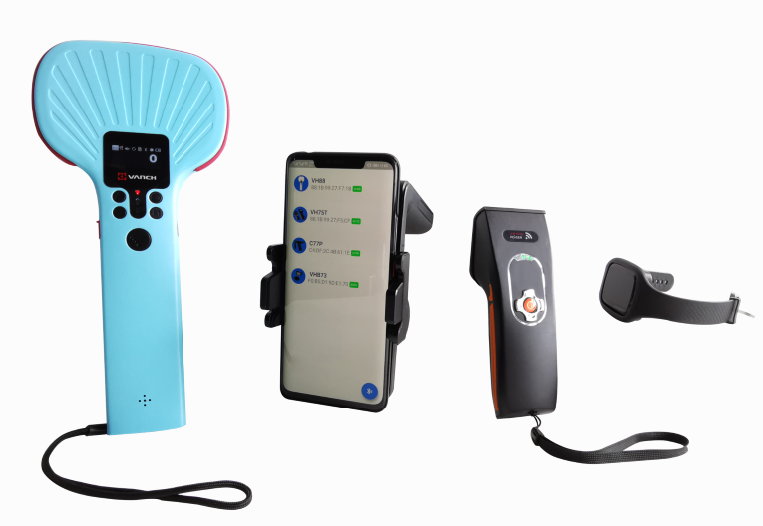 UHF蓝牙通讯手持读写器VH-75/75T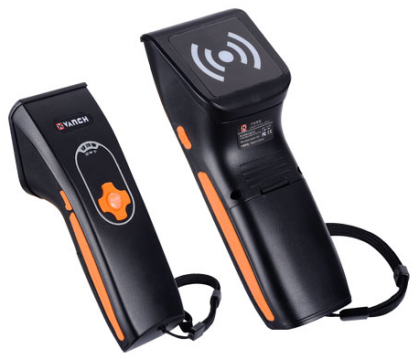 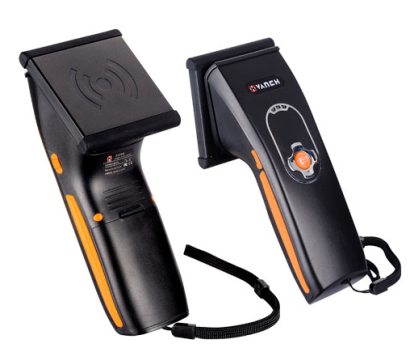 	VH-75	VH-75T规格描述产品名称UHF蓝牙手持阅读器产品型号(订购代码)VH-75/75TUHF RFID参数UHF RFID参数RF射频模块基于VANCH VM-5GA专用射频模块频率范围902～928MHz或865～868MHz（随国家或地区不同可以调整）内置天线2dbi圆极化陶瓷天线空中接口协议EPCglobal UHF Class 1 Gen 2 / ISO 18000-6C输出功率18～26 dBm可调±1dBm输出功率调节1dBm步进(通过VANCH 软件进行设置）读取距离(VH-75)读取距离2～2.5米，写入距离>20cm（测试标签：Impinj E41b）读取距离(VH-75T)读取距离大于5米，写入距离>20cm（测试标签：Impinj E41b）多标签读取速度＞50张/秒（峰值）区域支持美国、加拿大和其他符合美国FCC Part 15规范的地区欧洲和其他符合ETSI EN 302 308规范地区中国、印度、日本、韩国、马来西亚、台湾电  气 参 数 Cpu控制芯片ARM（STM32F103）存储卡2Gb(NandFlash)USB接口类型Micro-B，USB2.0无线通讯Bluetooth 4.0通信速率速率9600～115200bps，可靠的固件升级可扩展的升级机制应用软件接口提供基于Android安卓、苹果iOS系统平台下的API开发包及应用例程读卡提示震动马达、蜂鸣器、LED待机时间150小时电源可充电锂聚合物电池（3.7V,4000mAH）环 境 参 数湿度5%RH ～95%RH(非凝结)防护等级IEC IP64工作温度-20ºC～ +60ºC存储温度-25ºC～+70ºC坠地抗震高度1.2m/6.56ft物 理 参 数物 理 参 数尺寸180(长)*65 (宽)*65(高)mm重量250g（含电池）外壳材质ABS+PC产 品 配 件    电池              充电器数据线                 挂绳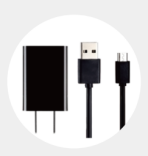 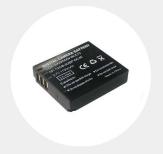 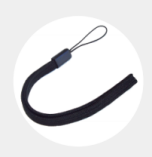 